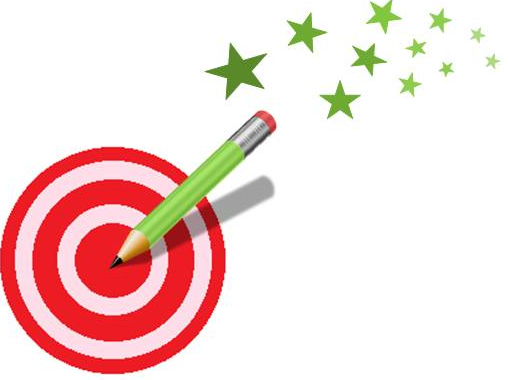 Complète par l’écriture à virgule.245,24+524=	14,32+0,41=14,26+1,03=	6,2+3,19=412,42+300,02=	4,31+2,31+5,05=	412,35+200,20=412,35+	0,421+0,121+	42,241+6,6=21,41+70,31=	21,21+125+400,4=	0,12+7,4=24,21+901,1=	12+0,32+ =	0,24+500,5=100,10+	41+0,88+50,11=	0,4+ =http://lewebpedagogique.com/strategiescalcul/Complète par l’écriture à virgule.245,24+524=	14,32+0,41=14,26+1,03=	6,2+3,19=412,42+300,02=	4,31+2,31+5,05=	412,35+200,20=412,35+	0,421+0,121+	42,241+6,6=21,41+70,31=	21,21+125+400,4=	0,12+7,4=24,21+901,1=	12+0,32+ =	0,24+500,5=100,10+	41+0,88+50,11=	0,4+ =http://lewebpedagogique.com/strategiescalcul/